JEEVAN 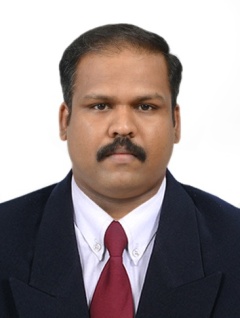 DRAUGHTSMAN - ROAD & INFRASTRUCTURE :	jeevan.379159@2freemail.com  :	C/o 0501685421SUMMARY OF EXPERIENCERoad and Infrastructure/Design Draughtsman with 10+ Years of experience in development / enhancement of the project design & drafting drawings. Well versed in Civil, Road and Infrastructure Shop drawings & As-built drawings. Experience in Civil, Road and Infrastructure  and Structural Steel projects.WORK PROFILERoad and InfrastructurePreparing all Shop drawings & As-Built drawings for Utilities (Sewerage, Potable Water, Irrigation, Storm Water, Telecommunication, Service ducts (Gas, LV,11KV & 132KV Networks)Shop drawings includes Layout plans, Profiles, Cross-sections, Typical details, NDRC, Pipe jacking, Existing utility protection system etc.Preparing Schedule for all Utilities.Preparing duct details for shallow and deep servicesPreparing combined utility layouts drawings ensuring all services on  proper corridor.Preparing setting out details and all other details to execute the work at site.Preparing Road marking and signing drawings.Preparing all traffic diversion & trial trench details .Coordinate with site staff, project team, consultants & sub-contractors.Producing the Shop drawings & As-Built drawings for Client submission for final approval.Structural SteelCreate 3D Model of Industrial-Offshore and Onshore Structures using Tekla StructuresStructural Steel Detailing using AutoCAD.Generation & editing of General Arrangement, Fabrication drawings & Single part drawings.Checking member profiles, elevation & orientations against client drawings.Preparing #RFI  Document  for any Technical queries in the drawing.Preparation of Material take-off.Preparation of Assembly list, BOM, Material list & Bolt List.Preliminary Checking and Final Quality Control of Drawings. Receiving & issuing IFC drawing to factory for fabrication.PROFESSIONAL EXPERIENCE SINCE 20071.)Target & Jima Construction Co. L.L.C, Dubai , UAEDraughtsman - Road & infrastructure  	From Jan 2015 - Present2.)Young Hwa(RAK)Steel Co. Fz. LLC, Ras Al Khaimah, UAE Draughtsman - Structural steel	      From Jan 2010 - Dec 20143.)Strucon Consulting Pvt. Ltd., Gurgaon, India Draughtsman - Structural steel	From Apr 2007-Dec 2009MAJOR PROJECTS1.) Target & Jima Construction Co. L.L.C, Dubai. Deira Islands DevelopmentRoads and Utilities Network, Island B ,Project no. DMS. 145103			Client 				: 	NakheelConsultant 			:	AE7, DubaiProject Value 			: 	261 millionPeriod of Engagement 	: 	July 2017 to till dateAl Furjan Phase 2, Infrastructure Works, Package 8,9 & 10Client 				: 	NakheelConsultant 			:	Arif & Bintoak Consulting Architects & EngineersProject Value 			: 	107 millionPeriod of Engagement 	: 	Jan 2015 to July 20172.) Young Hwa(RAK)Steel CO. Fz. LLC, Ras Al Khaimah, UAE AL-Shuwaihat S2, Independent Water & Power Plant, Ruwais, U.A.EAlgeria Oman Fertilizer Project, AlgeriaRuwais Refinery Expansion Project (RRE-1), Ruwais, U.A.ERuwais Refinery Expansion Project (RRE-4), Ruwais, U.A.ERuwais Refinery Expansion Project (RRE-7), Ruwais, U.A.EInter Refineries Pipelines-II (IRP-II) Project, U.A.EMa'aden Mine and Refinery Project-Trench & Drainage way, Saudi ArabiaSocar Aurora Fujairah Terminal Phase-2, U.A.EUtilities & off sites At the Ustyurt gas Complex (UGCC-UT & OS), UzbekistanSaudi Elastomer Project, SABIC, Saudi Arabia3.) Strucon Consulting Pvt. Ltd., Gurgaon, India  Army Aviation Support Facility, Hammond, Louisiana.Jaypee Himachal Cement Project, Baga ,IndiaJaypee Dalla Cement Plant, UP, IndiaWinthrop P. Rockefeller cancer institute, Arkansas.Udupi Thermal Power Project, Udupi, Karnataka., IndiaPanipath naftha Cracker Project, Panipath, IndiaFarakka super power thermal project, IndiaAnpara Thermal Power Project, Sonbhandra, U.P, IndiaEDUCATIONAL QUALIFICATIONDiploma in Mechanical Engineering, Govt. Polytechnic – Kerala, India (2003-2006)H.S.E (10+2), Board of Higher Secondary Examination – Kerala, India (2001-2003)	Matriculation(S.S.L.C), Board of Public Examination – Kerala, India, (2001)Auto Cad Drafting Certificate Course, G-Tech computer Education  – Kerala, India (2006)TECHNICAL SKILLAutoCAD  v.2002 ~ 2017Civil 3D BasicTekla Structures Microsoft Office  &  Adobe acrobat.PERSONAL DETAILS	Date of Birth			:	24/05/1986	Nationality			:	Indian	Driving License		:	UAE & India.	Marital Status			:	Married	Language Proficiency		:	English, Hindi, Malayalam & TamilDECLARATION                I hereby declare that all the information stated in this resume is true to the best of my knowledge and belief till date. I also understand that any discrepancy found, in any of the above statement will render me reliable for cancellation of candidature or appointment at any stage.											Sincerely,											Jeevan 